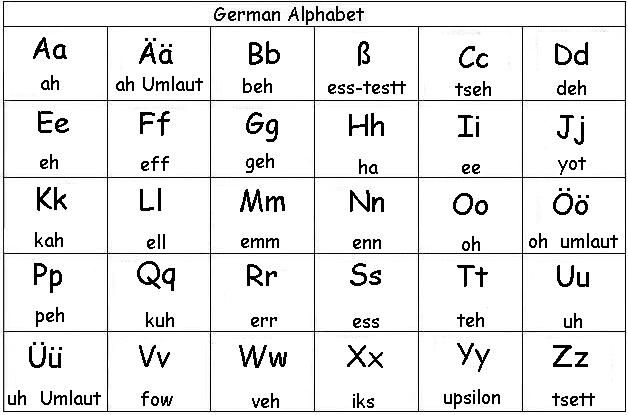 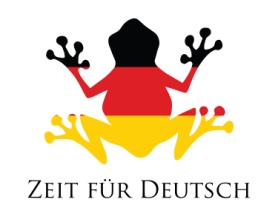 das Buch				the book die kleine graue Maus	the small grey mousewohnen auf 			to live onEines Tages			One daymöchte sie – 			she would likemöchte sie keine – 		doesn’t want tomehr – 				more 			sein – to bealle					all 			der Freund - the friendnur					only 				nun/yetz – nowder Wunsch			the wish 	sehr glücklich			very happyAngst vor … haben 		to be afraid of1) Wo wohnt die Maus?2) Was war das erstes Tier, das die Maus sein möchte?3) Wie ist das Wetter am Ende auf der Farm? 4) Was ist dein Lieblingstier?5) What do you think ‘wieder’ on page 14 means?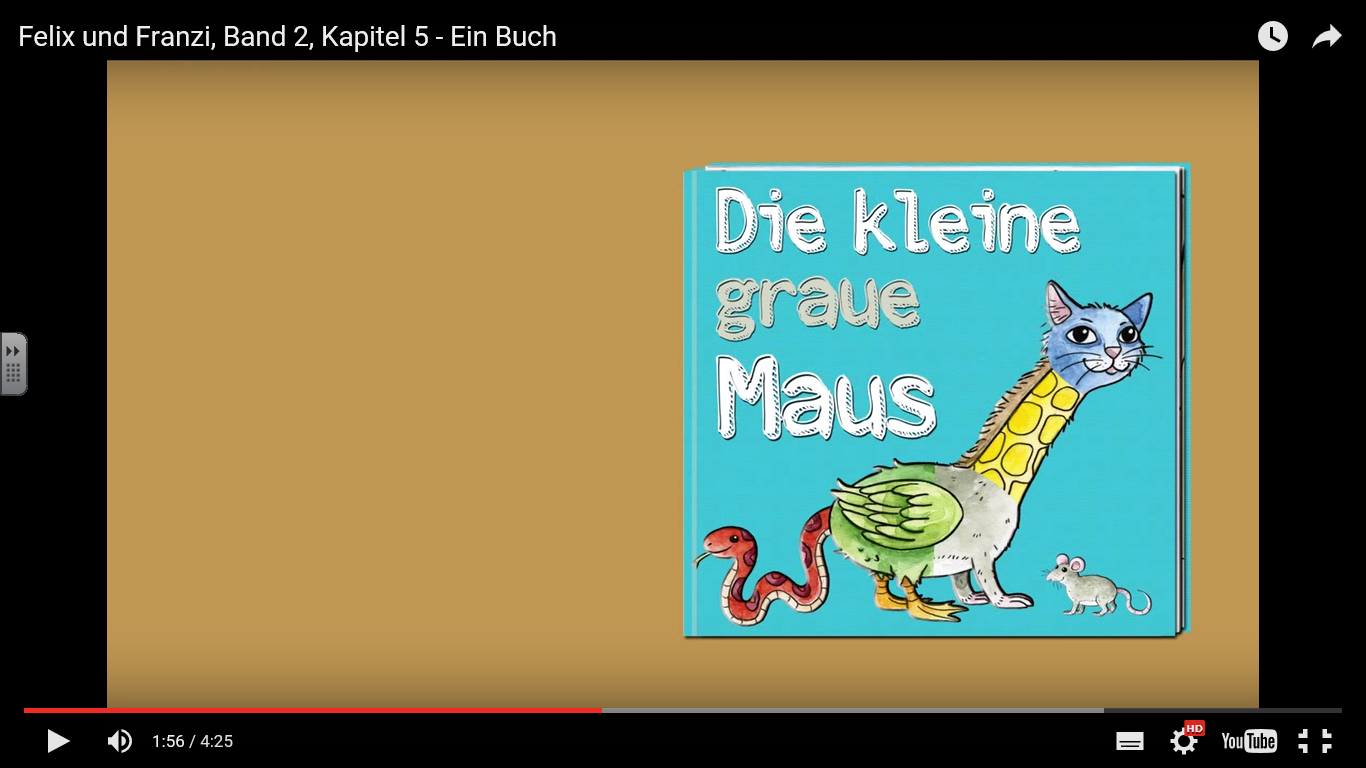 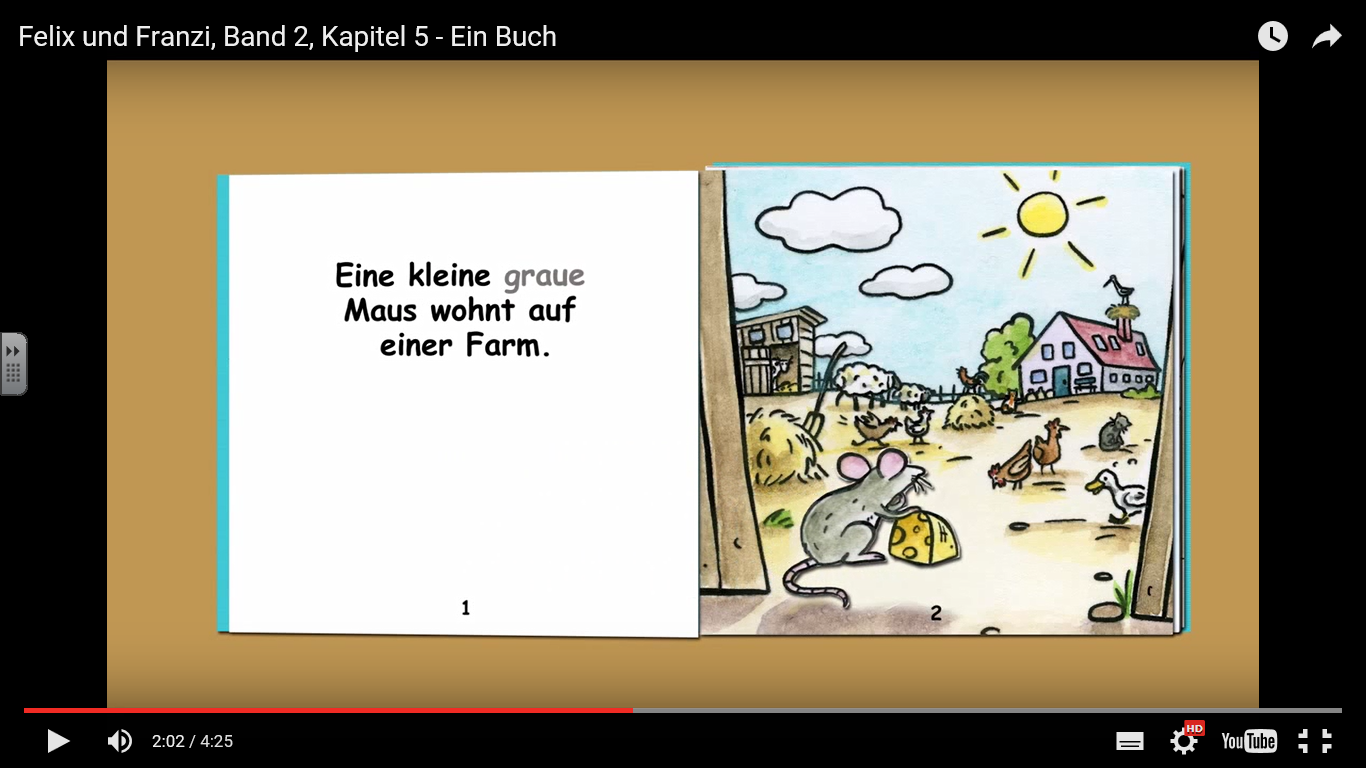 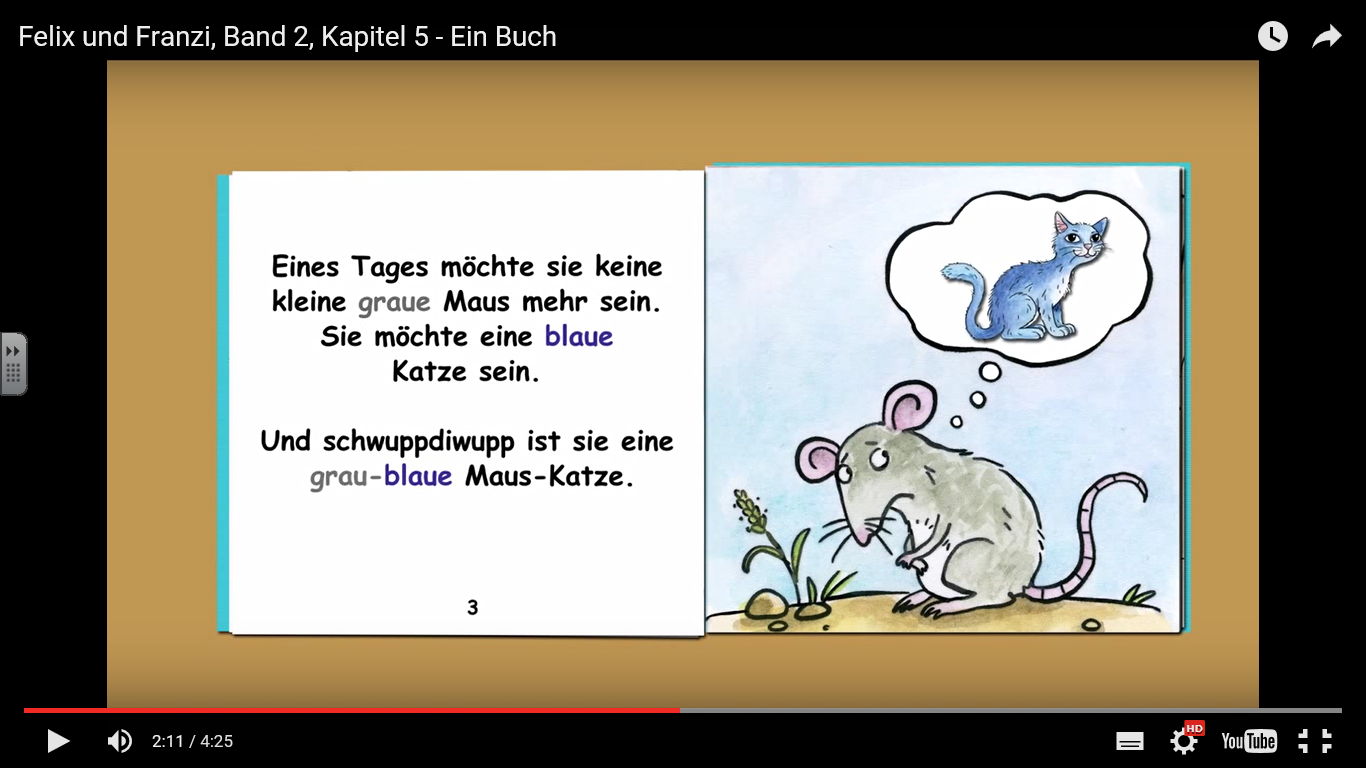 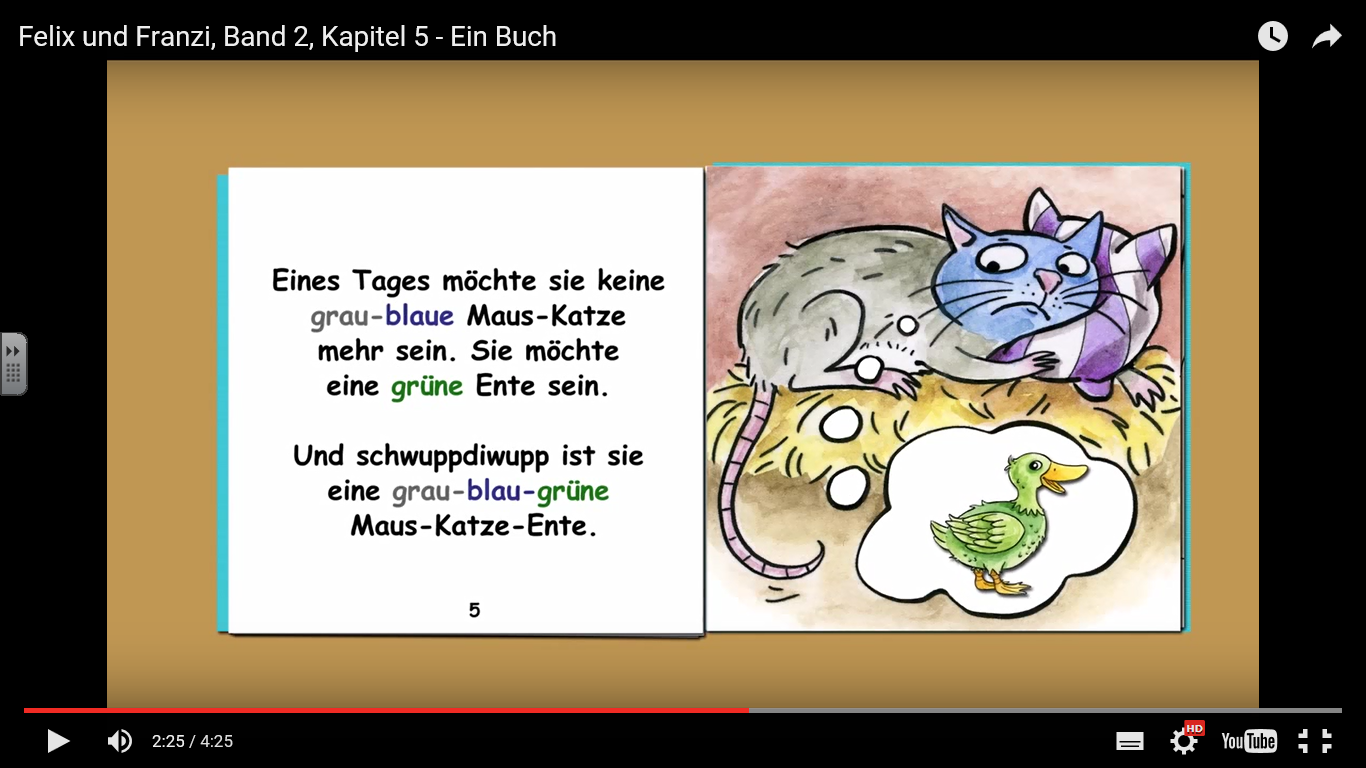 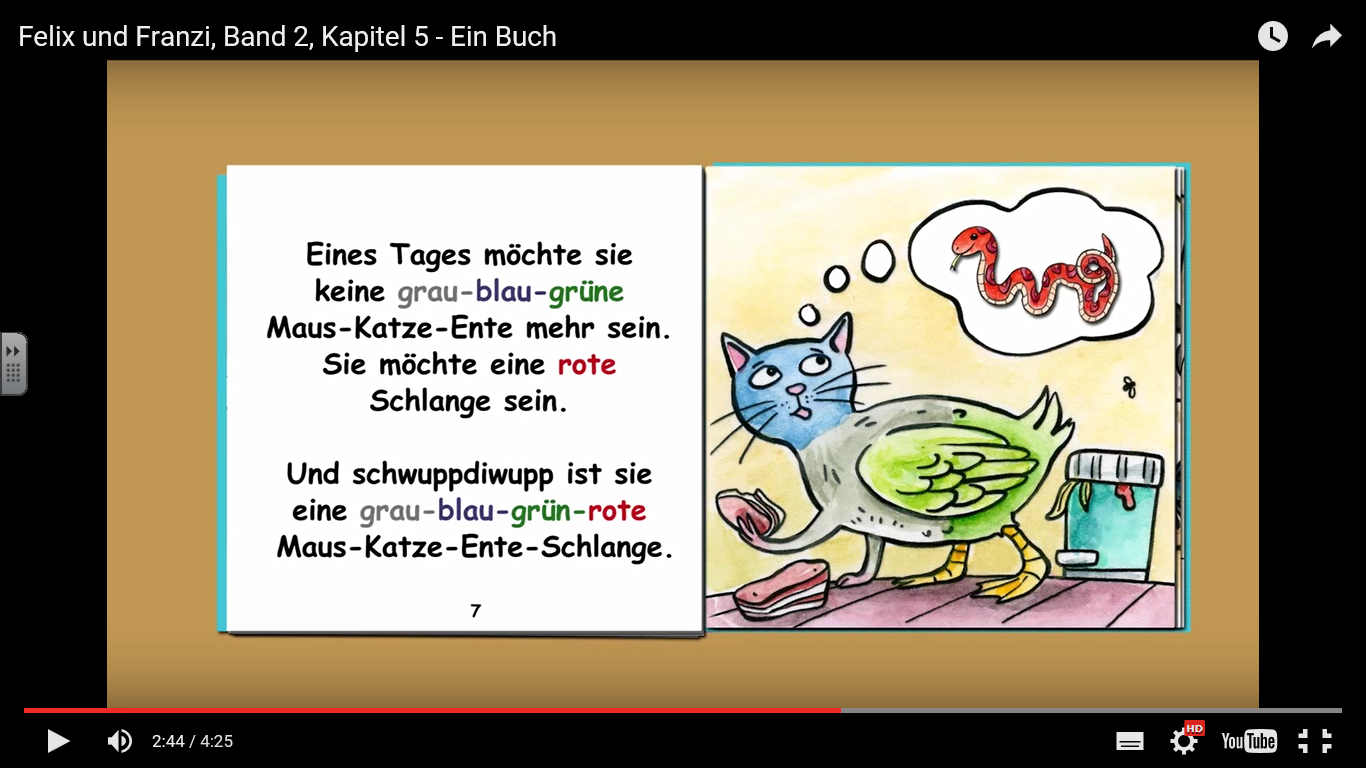 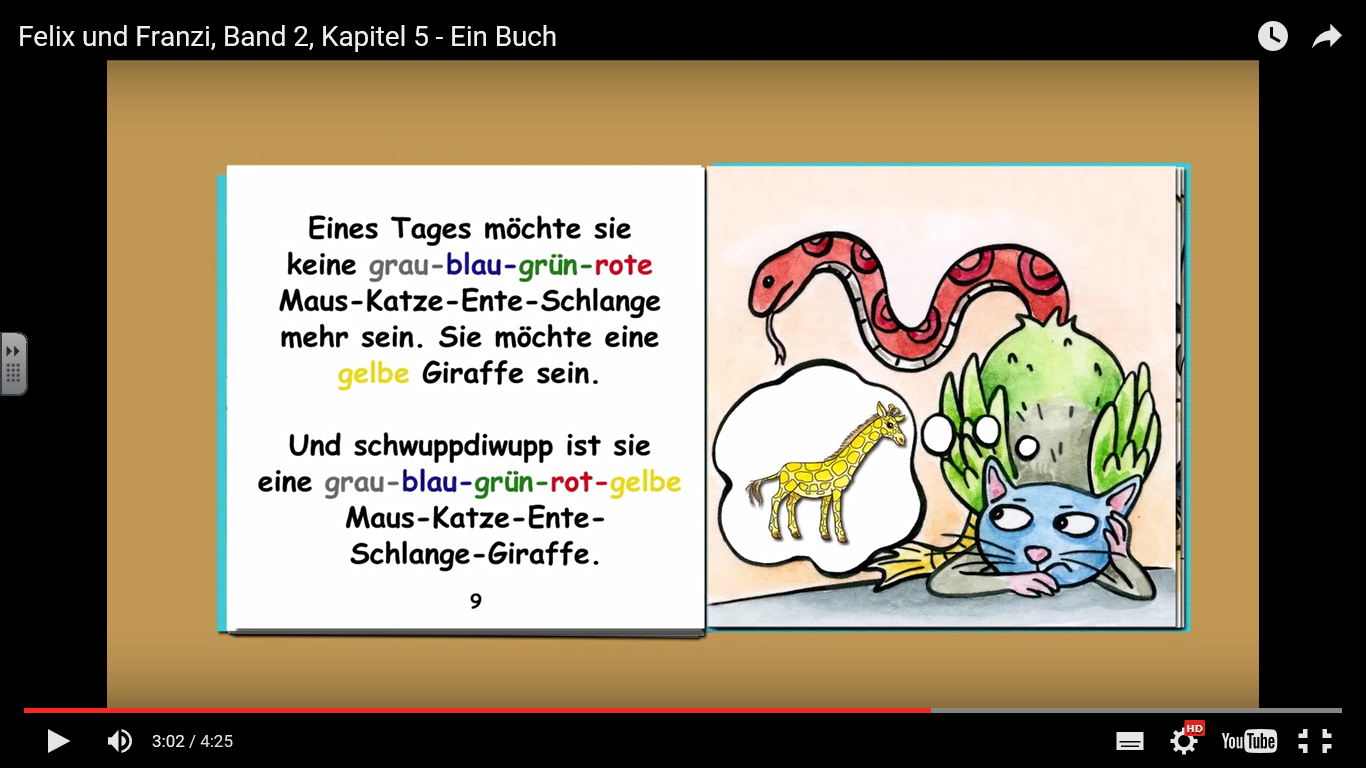 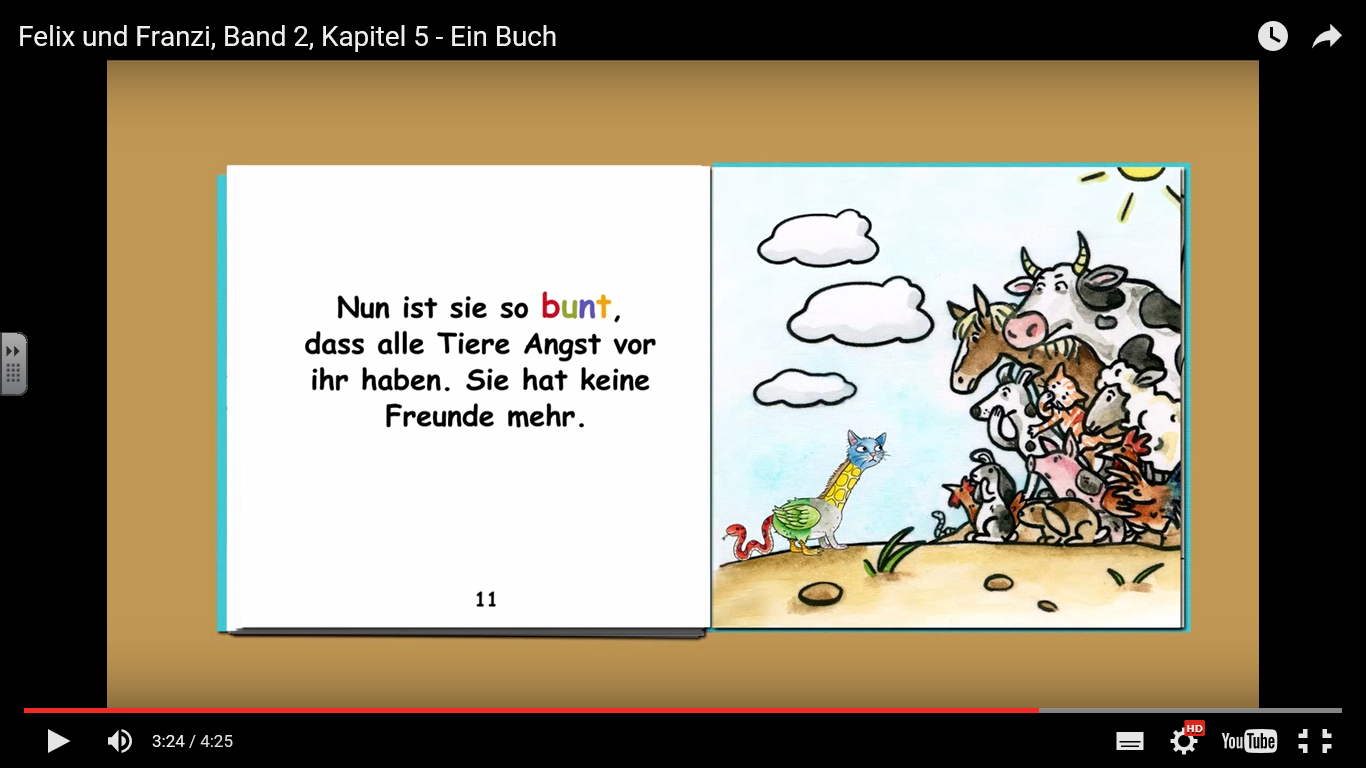 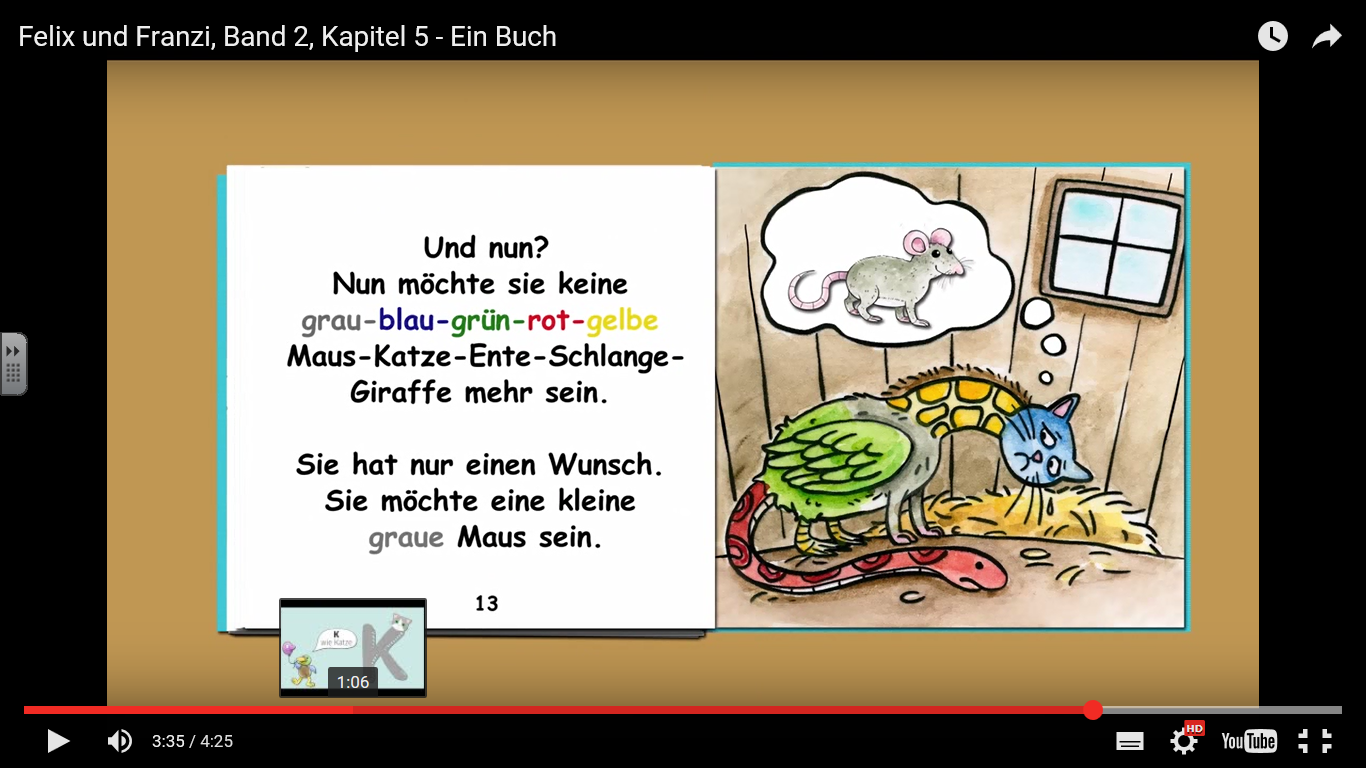 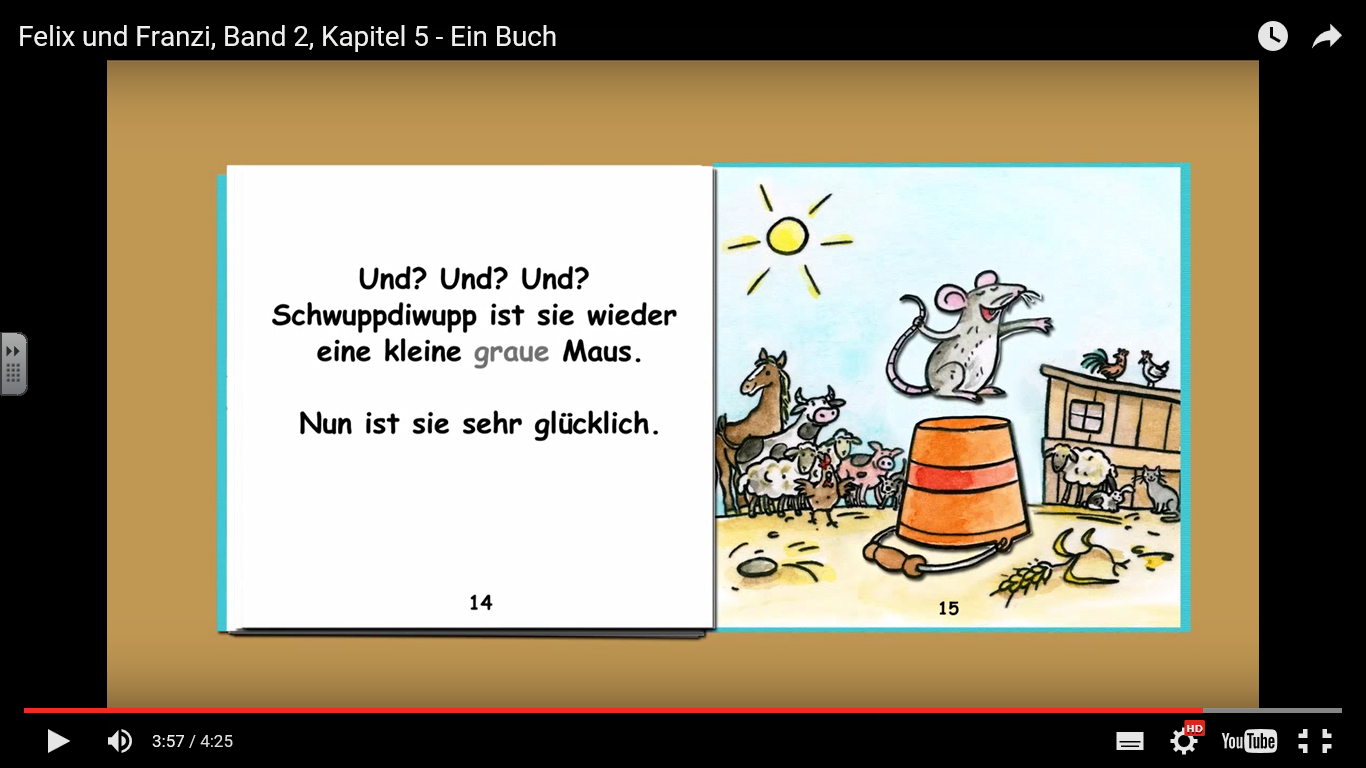 